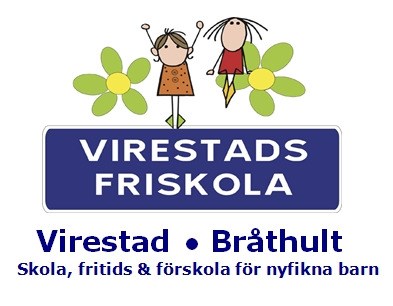 Läsåret 2016/17Elever: Hösttermin: mån 22 aug-ons 21 dec 2016         Vårtermin:
ons 11 jan-fre 16 juni 2017Lov: vecka 44
vecka 8
vecka 15
fre 26 maj
mån 5 juniStudiedagar (F-6)mån 26 sept
tis 18 aprilStängningsdagar fritids:
mån 26 sept
tis 6 dec
tis 18 april
mån 19 juniStängninsdagar förskola:
tors 15 sept
tis 6 dec 
mån 27 feb
tors 1 junLärare: Kompetensutveckling/planering:  ons 10 aug-fre 19 aug  
mån 26 sept
mån 9 jan-tis 10 jan
tis 18 april
mån 19 juni - tors 22 juni 